Georgia Tech Individual Development Plan (IDP) Self-Assessment FormThe aim of this form is to help you think through your long-term career and degree completion goals. Complete each section below (insofar as it is relevant to you), then share it with your advisor(s) for discussion and development. Ideally, you will use this to collaboratively create a document that clearly identifies both your current and long term professional goals, with advice and input from your advisor.Drawing on the Core Competencies identified by the National Postdoc Association, this form is split into the following four sections:Career Exploration and DevelopmentDegree Completion (graduate students only)Knowledge DevelopmentProfessional SkillsetsYou may end up focusing most of your attention on only a few areas at a time, but it is good practice to reflect on each area in order to help you (and your advisor) identify the best goals and activities for you over the coming months and years.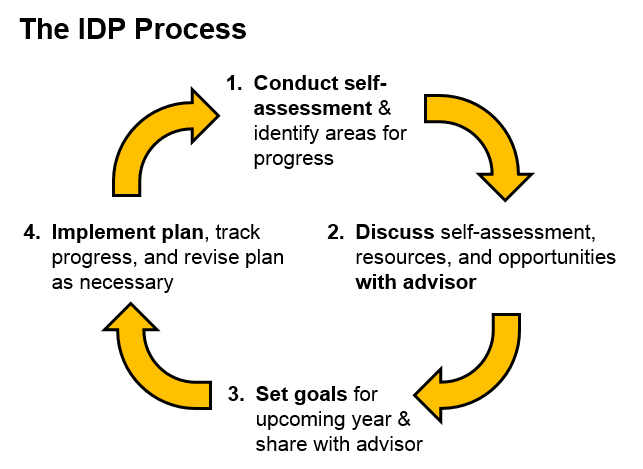 Use this document as one part of an ongoing plan for your professional development: we recommend that you revisit it at least once a year, to revise and adjust your goals and future plans. We recommend that you retain old versions of this document in order to chart your progress, but use the most recent version as a starting place for creating your plan each year. In addition, it is helpful to use this document as a tool for progress checks throughout the year (e.g. mid-semester check-in, and end-of-semester review).For more IDP-related resources, please visit http://www.ctl.gatech.edu/resources/best-practices/IDPs.Career Exploration & DevelopmentCareer Exploration & DevelopmentCareer Exploration & DevelopmentCareer Exploration & DevelopmentExamplesexploring career options, developing skills specific to career of interest, meeting with professionals who already do the job you would like to do, obtaining a certification, developing teaching skills, etc.exploring career options, developing skills specific to career of interest, meeting with professionals who already do the job you would like to do, obtaining a certification, developing teaching skills, etc.exploring career options, developing skills specific to career of interest, meeting with professionals who already do the job you would like to do, obtaining a certification, developing teaching skills, etc.Career(s) of interestAreas of well-established knowledge & understandingSkills/knowledge to acquire or improve uponSpecific goals for the next yearWays your advisor & others can help you accomplish these goalsDegree Completion (graduate students only)Degree Completion (graduate students only)Degree Completion (graduate students only)Degree Completion (graduate students only)Examplescourses, exams, reviews, specific steps toward dissertation completion, etc.courses, exams, reviews, specific steps toward dissertation completion, etc.courses, exams, reviews, specific steps toward dissertation completion, etc.Completed degree requirementsRemaining degree requirementsSpecific goals for the next yearWays your advisor & others can help you accomplish these goalsDiscipline-Specific Conceptual KnowledgeResearch & Publication EthicsExamplesExamplesdetailed knowledge of specific research area, existing work on a specific research question, research advances within the discipline, broad based and cross-disciplinary knowledge acquisition, etc.compliance with regulations, policies, and guidelines related to: authorship, ethical conduct of research, proper writing practices, conflicts of interest, data ownership and sharing, working with human/animal subjects, etc.Areas of well-established knowledge & understandingAreas of well-established knowledge & understandingSkills/knowledge to acquire or improve uponSkills/knowledge to acquire or improve uponSpecific goals for the next yearSpecific goals for the next yearWays your advisor & others can help you accomplish these goalsWays your advisor & others can help you accomplish these goalsResearch SkillsCommunication SkillsExamplesExamplesresearch techniques, experimental design, identifying appropriate research questions, data collection, management, & analysis, developing a literature review, etc.presenting your work to colleagues and to the public, writing articles, grant proposals, and job application materials, etc.Strengths & main accomplishments over the last yearStrengths & main accomplishments over the last yearSkills/knowledge to acquire or improve uponSkills/knowledge to acquire or improve uponSpecific goals for the next yearSpecific goals for the next yearWays your advisor & others can help you accomplish these goalsWays your advisor & others can help you accomplish these goalsLeadership & Management SkillsProfessionalismExamplesExamplescontributing new ideas, mentoring & training others, providing feedback to students and peers, project management, running meetings, helping others identify their goals, developing long-term strategic vision, etc.collegiality, respecting and enhancing the intellectual contributions of others, punctuality, participating in partnerships with external organizations and funding/review panels, networking, etc.Strengths & main accomplishments over the last yearStrengths & main accomplishments over the last yearSkills/knowledge to acquire or improve uponSkills/knowledge to acquire or improve uponSpecific goals for the next yearSpecific goals for the next yearWays your advisor & others can help you accomplish these goalsWays your advisor & others can help you accomplish these goals